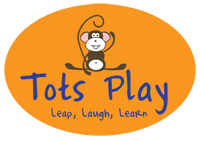 Baby Development Course QuestionnairePlease rate the following aspects of the Baby Development course by circling the answer you feel is most appropriate:What did you enjoy most about the course?What could have been improved? What would you have liked to be included in the course that wasn’t?Your name (optional):Baby’s age at start of course:Thank you for your feedback.Content of course:PoorAverageGoodExcellentWorkbook and CD:PoorAverageGoodExcellentExplanation of subject matter/techniques:PoorAverageGoodExcellentTutor’s knowledge of subject:PoorAverageGoodExcellentValue for money:PoorAverageGoodExcellentDid you find the course enjoyable?:NoReasonablyYesDid you find the course beneficial?:NoReasonablyYesDid the course meet your expectations?:NoMet expectationsExceeded expectationsThe length of the class was...Too shortAbout rightToo longThe length of the course was...Too shortAbout rightToo long